AQA AS/A-level Year 1 Chemistry exam practice answers 5 Kinetics1	(a)	The minimum energy required for reaction to take place [1]	(b)	 [1] for each labelling point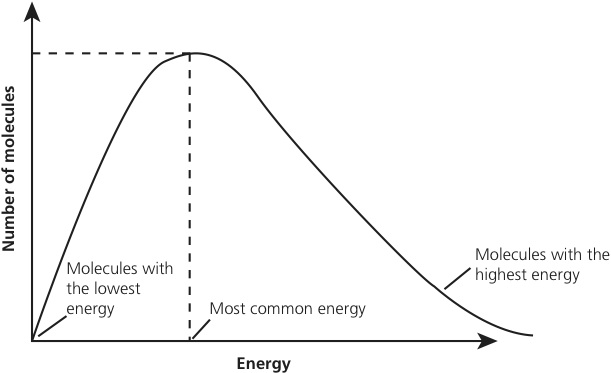 	(c)	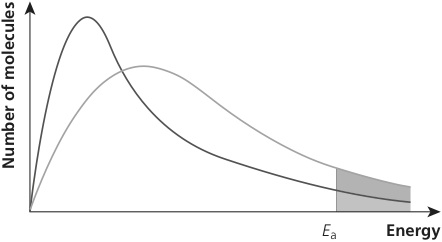 		Highest point on curve is lower [1]; distribution moves to the right [1]	(d)	As temperature increases, more particles have energy greater than the activation energy [1]; approximately double the area beyond the activation energy with the higher temperature graph [1]2	(a)	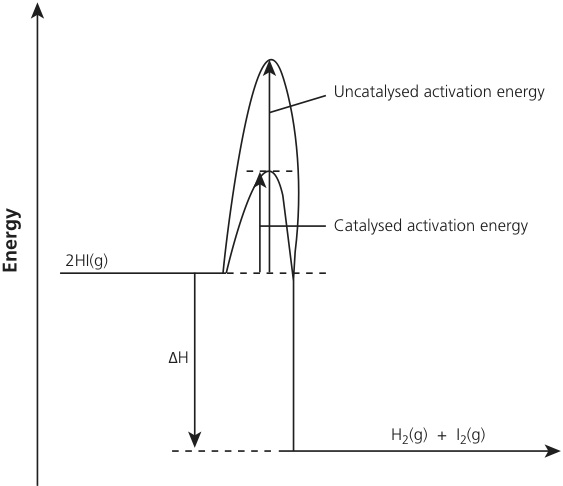 	(b)	Ea uncatalysed = 52 + 183 = 235 kJ mol−1 [1]		Ea catalysed = 52 + 105 = 157 kJ mol−1 [1]	(c)	More particles per unit volume [1]; more effective collisions taking place per unit 
time [1]3	C4	A